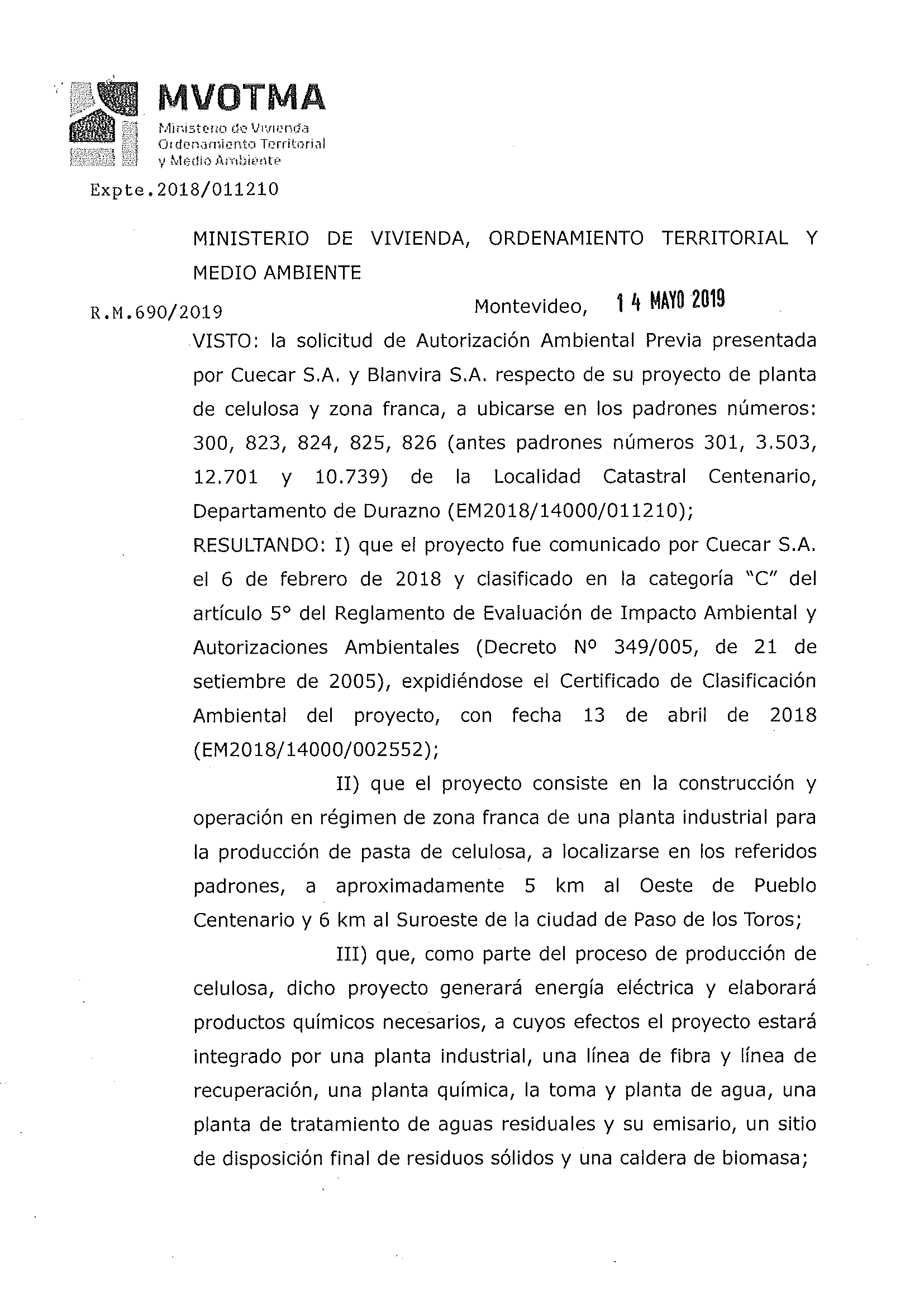 Primera firma: Marisa Pereira   15/05/2019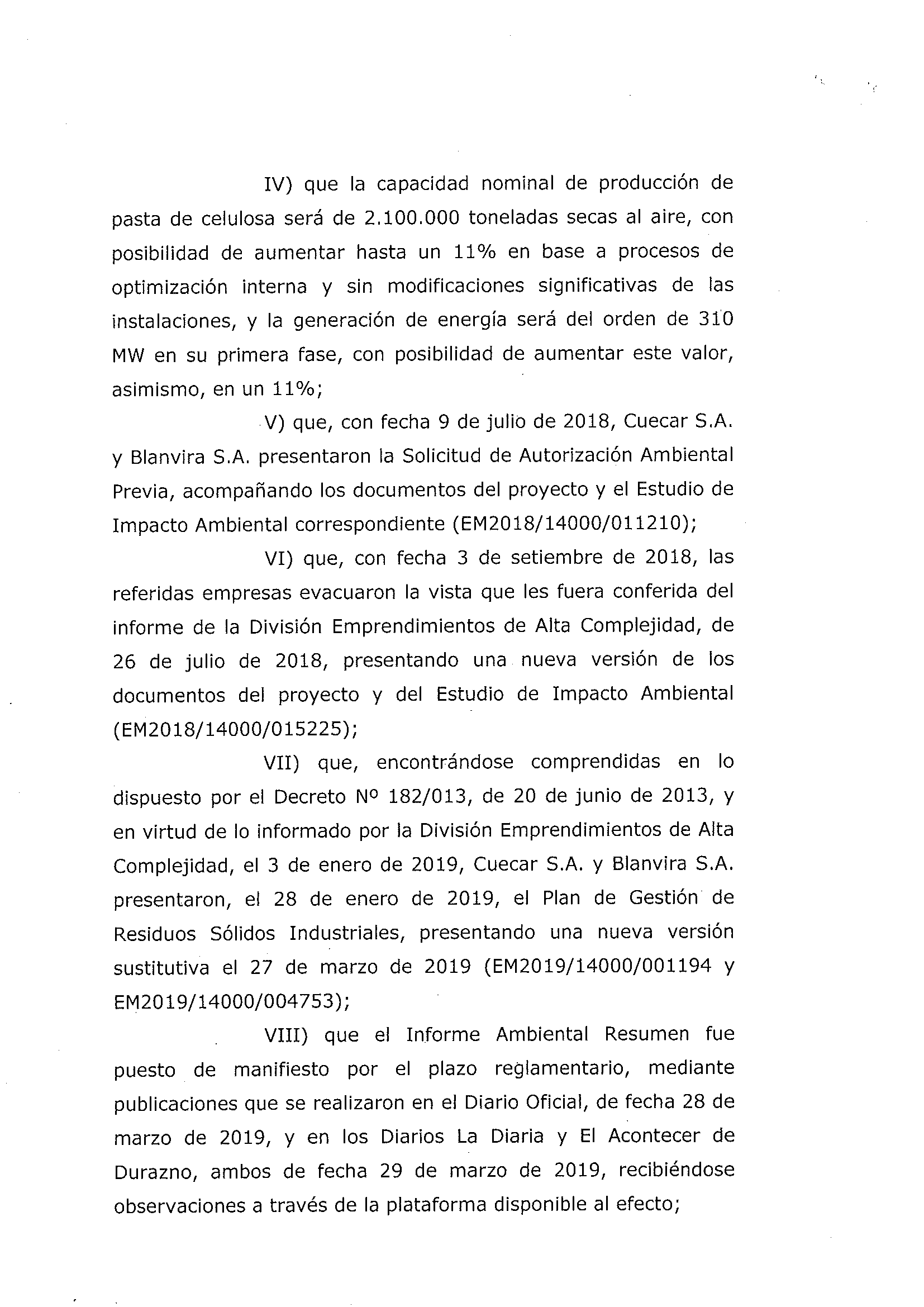 Primera firma: Marisa Pereira   15/05/2019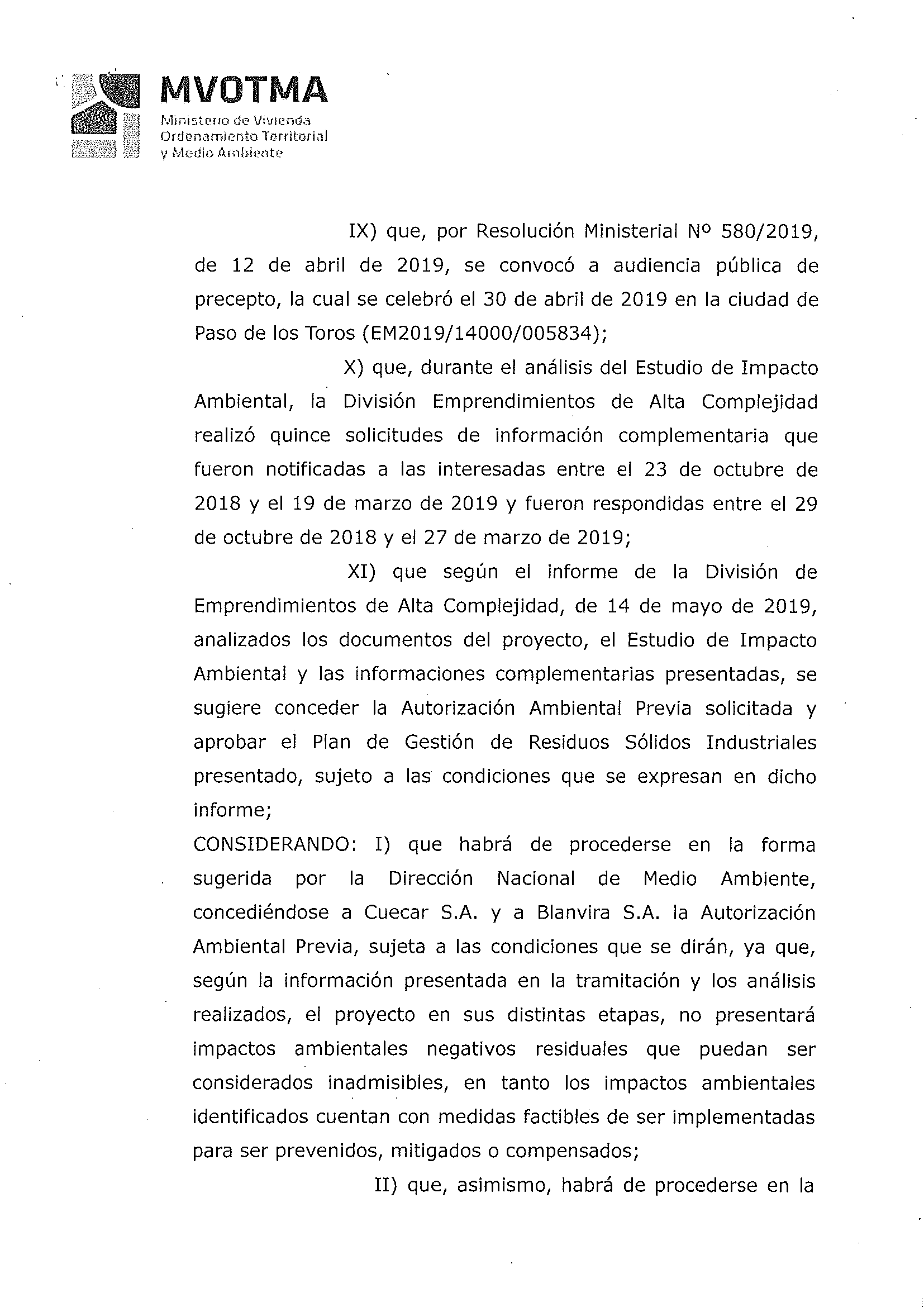 Primera firma: Marisa Pereira   15/05/2019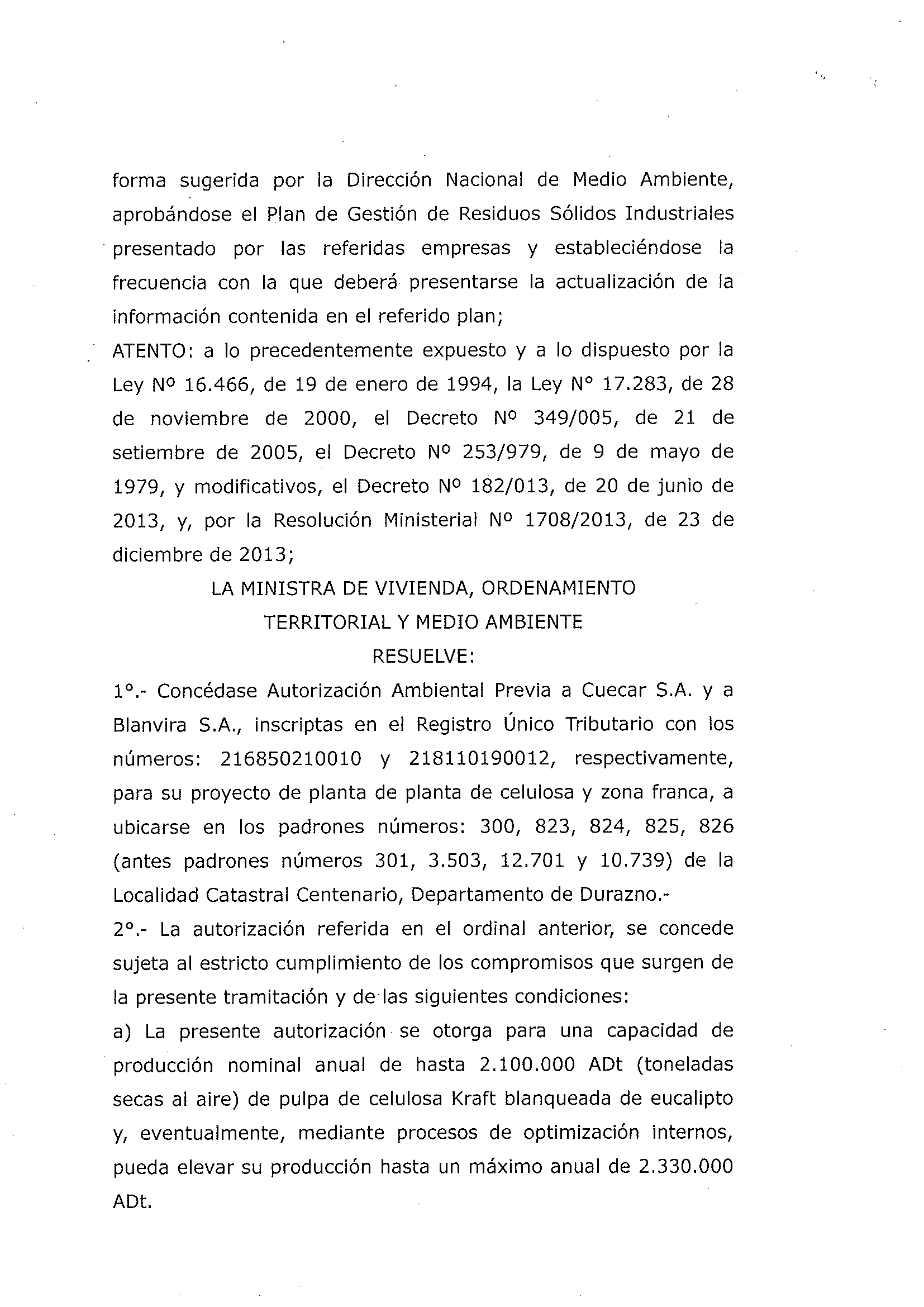 Primera firma: Marisa Pereira   15/05/2019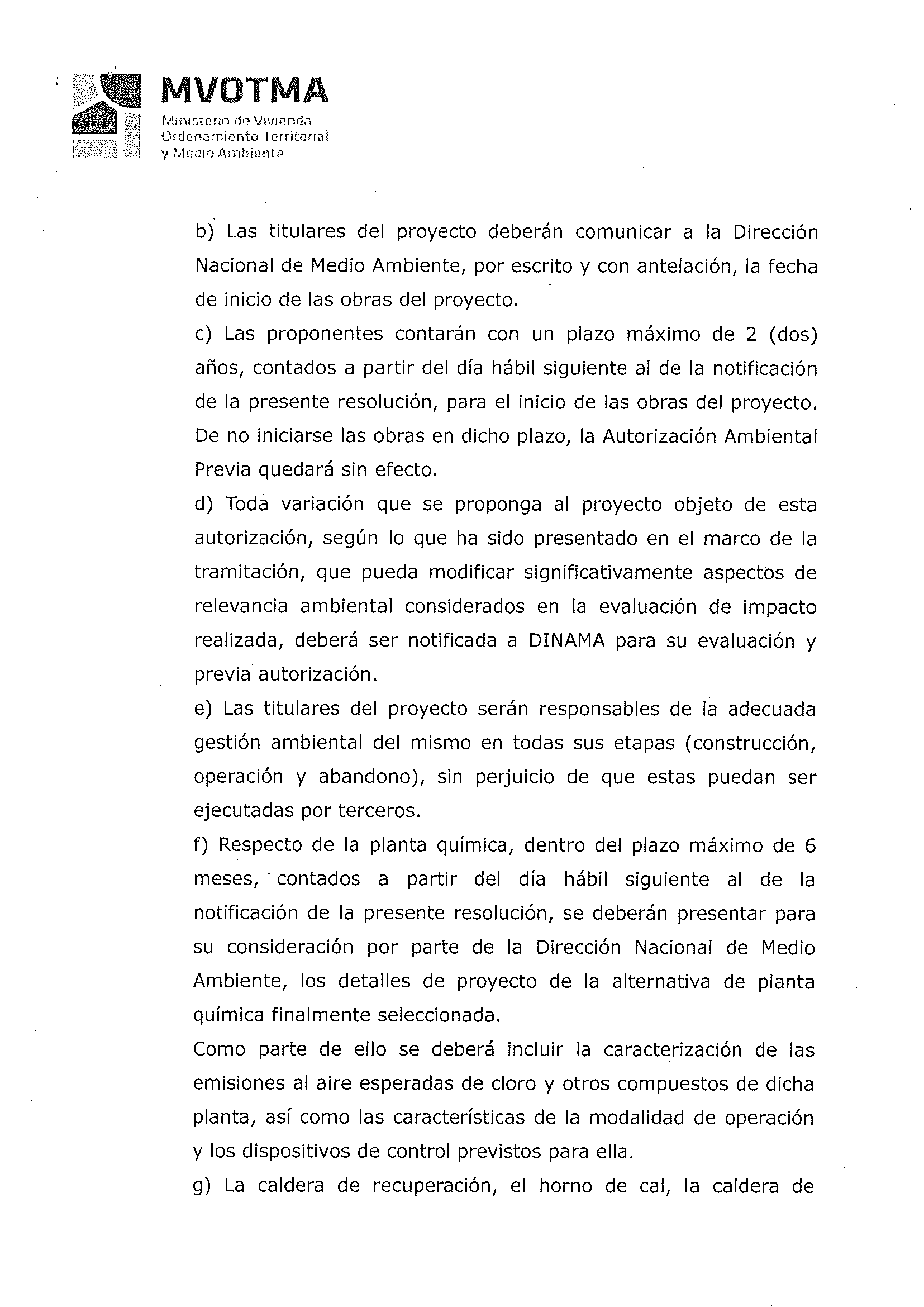 Primera firma: Marisa Pereira   15/05/2019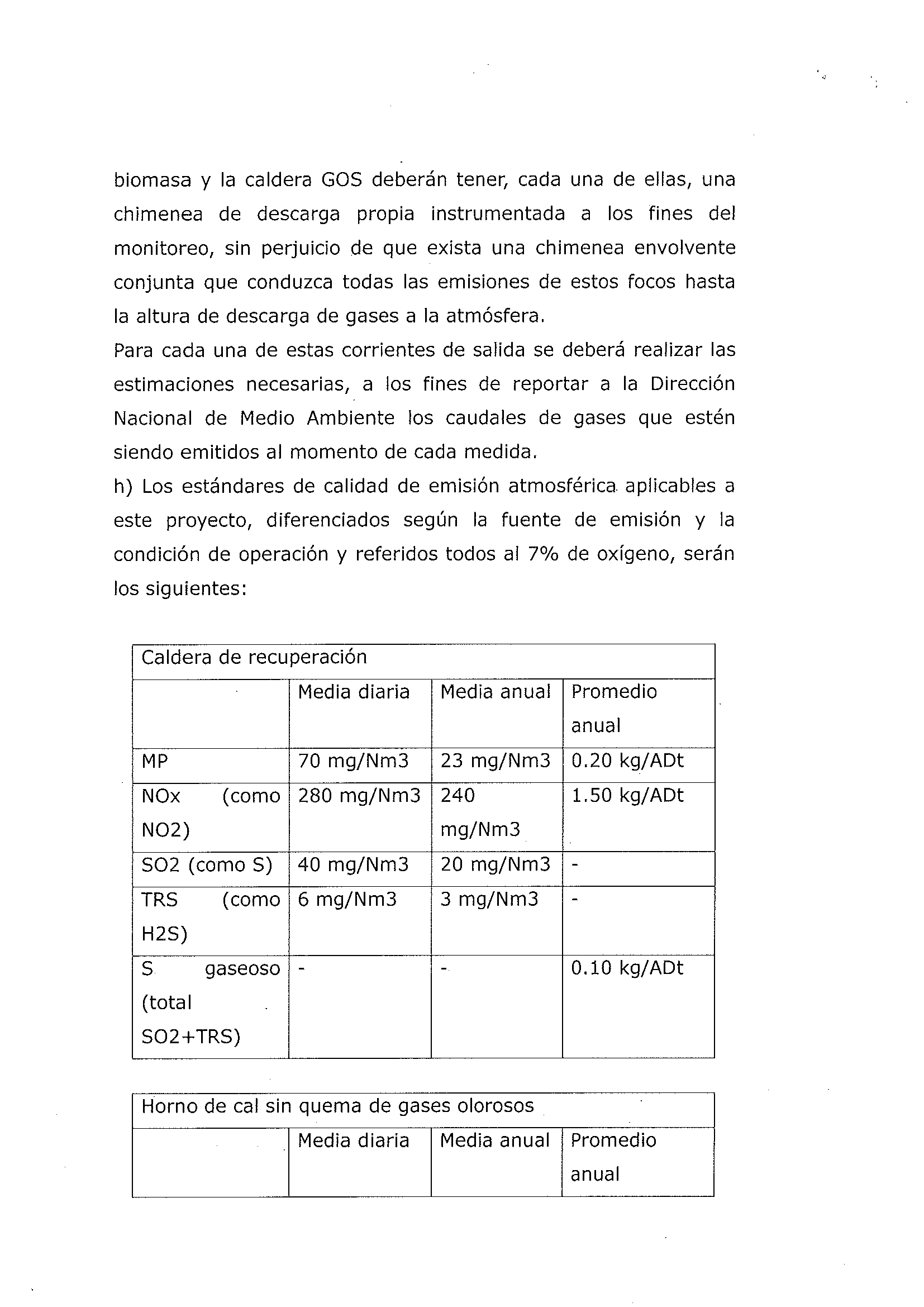 Primera firma: Marisa Pereira   15/05/2019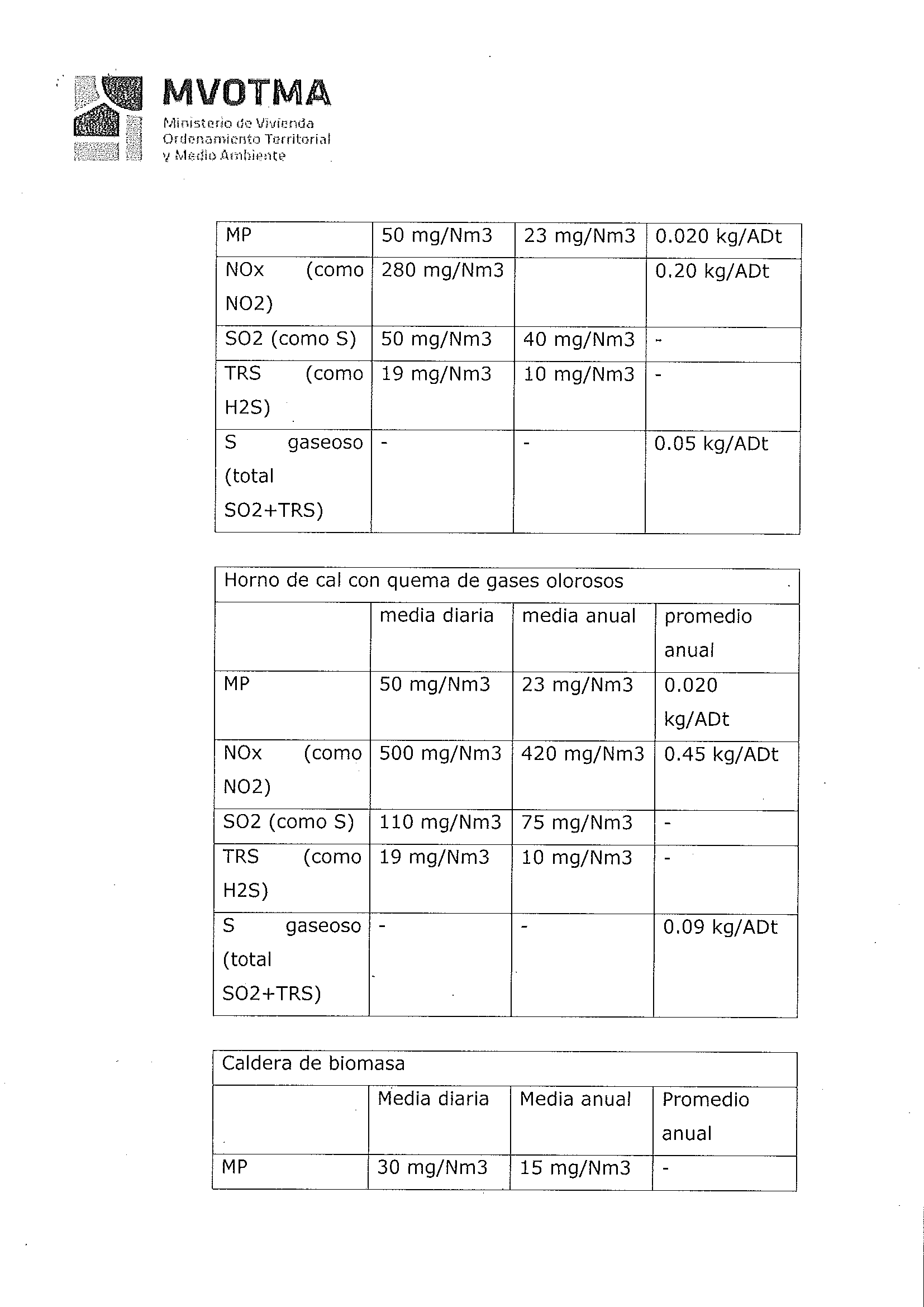 Primera firma: Marisa Pereira   15/05/2019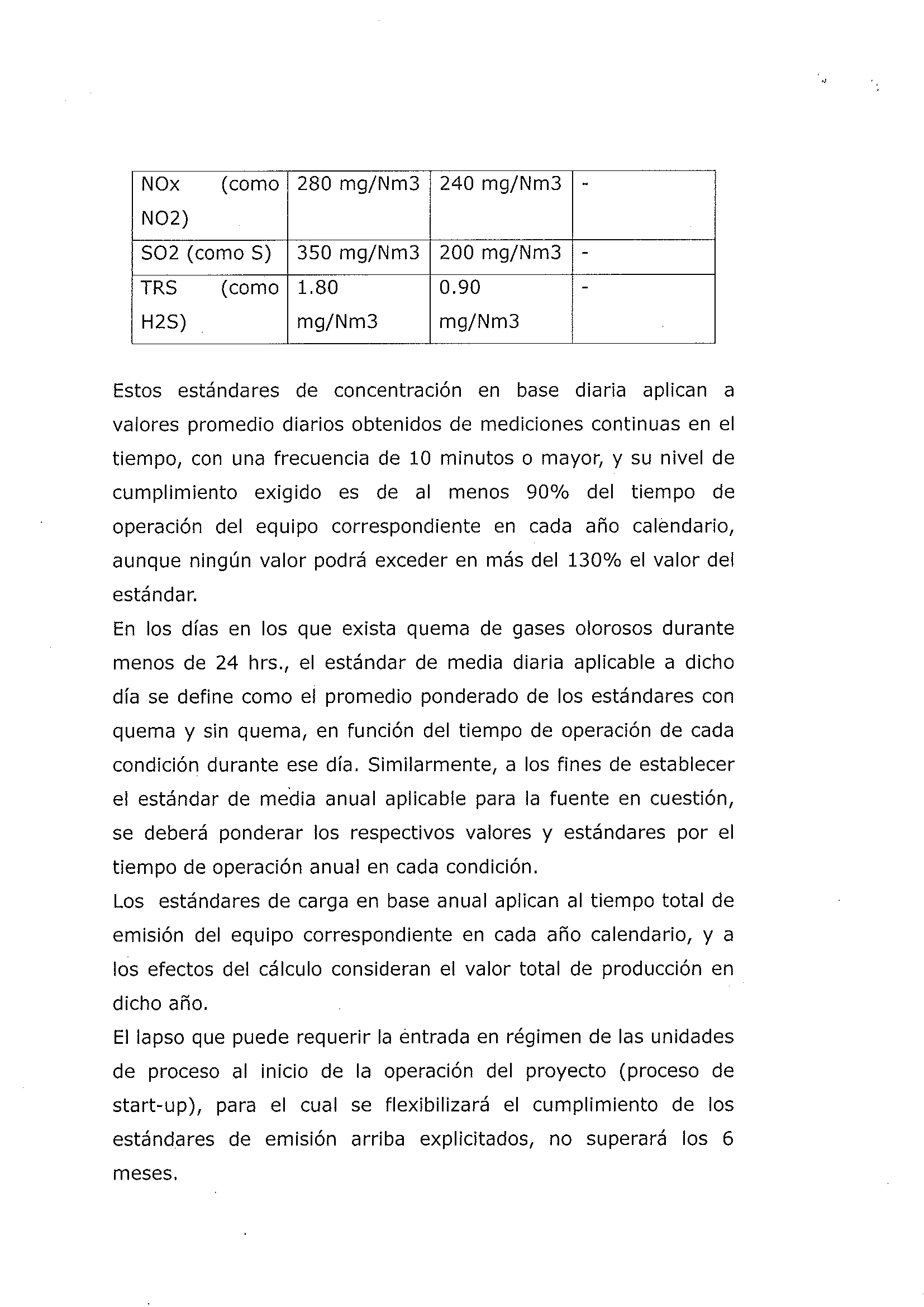 Primera firma: Marisa Pereira   15/05/2019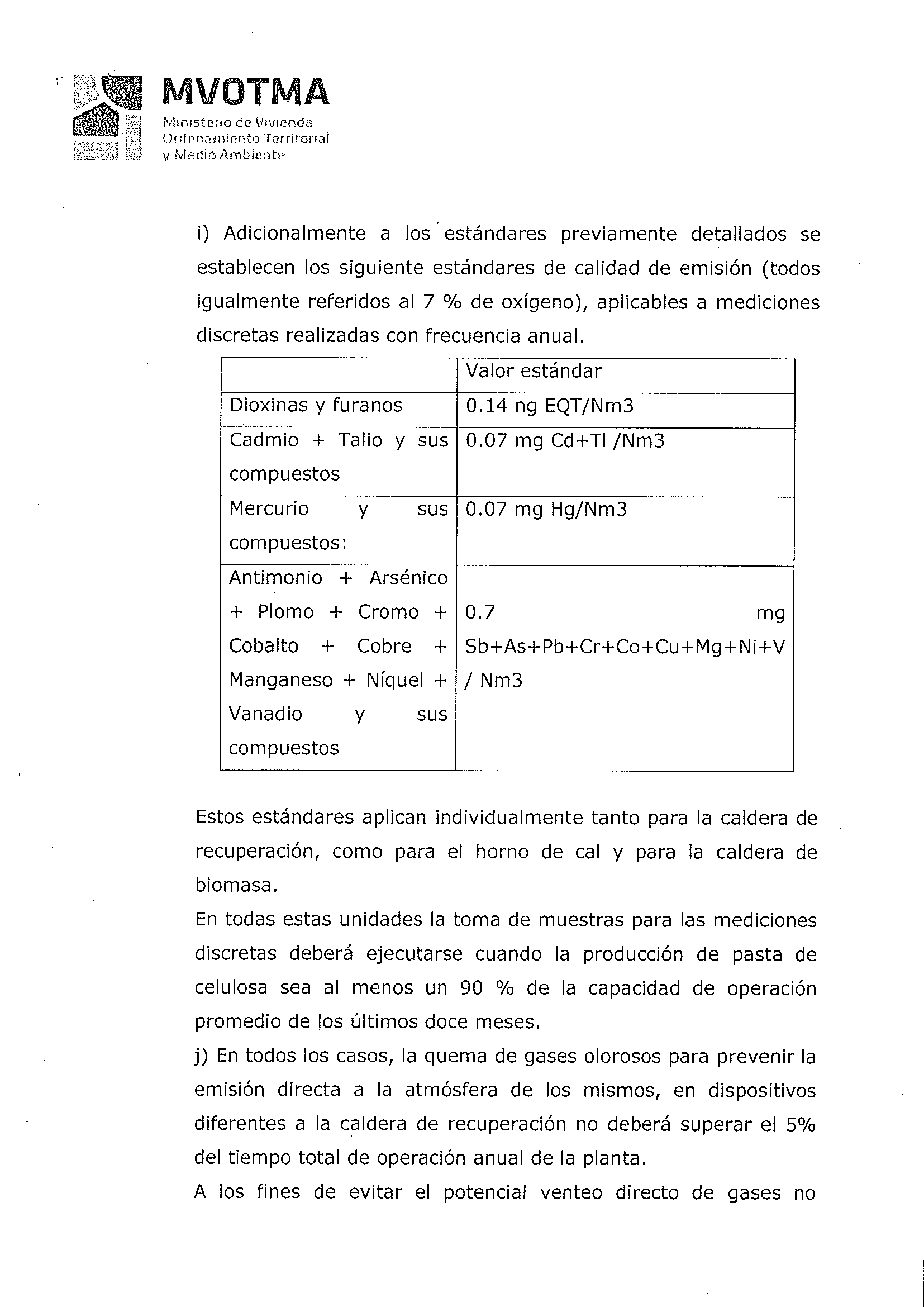 Primera firma: Marisa Pereira   15/05/2019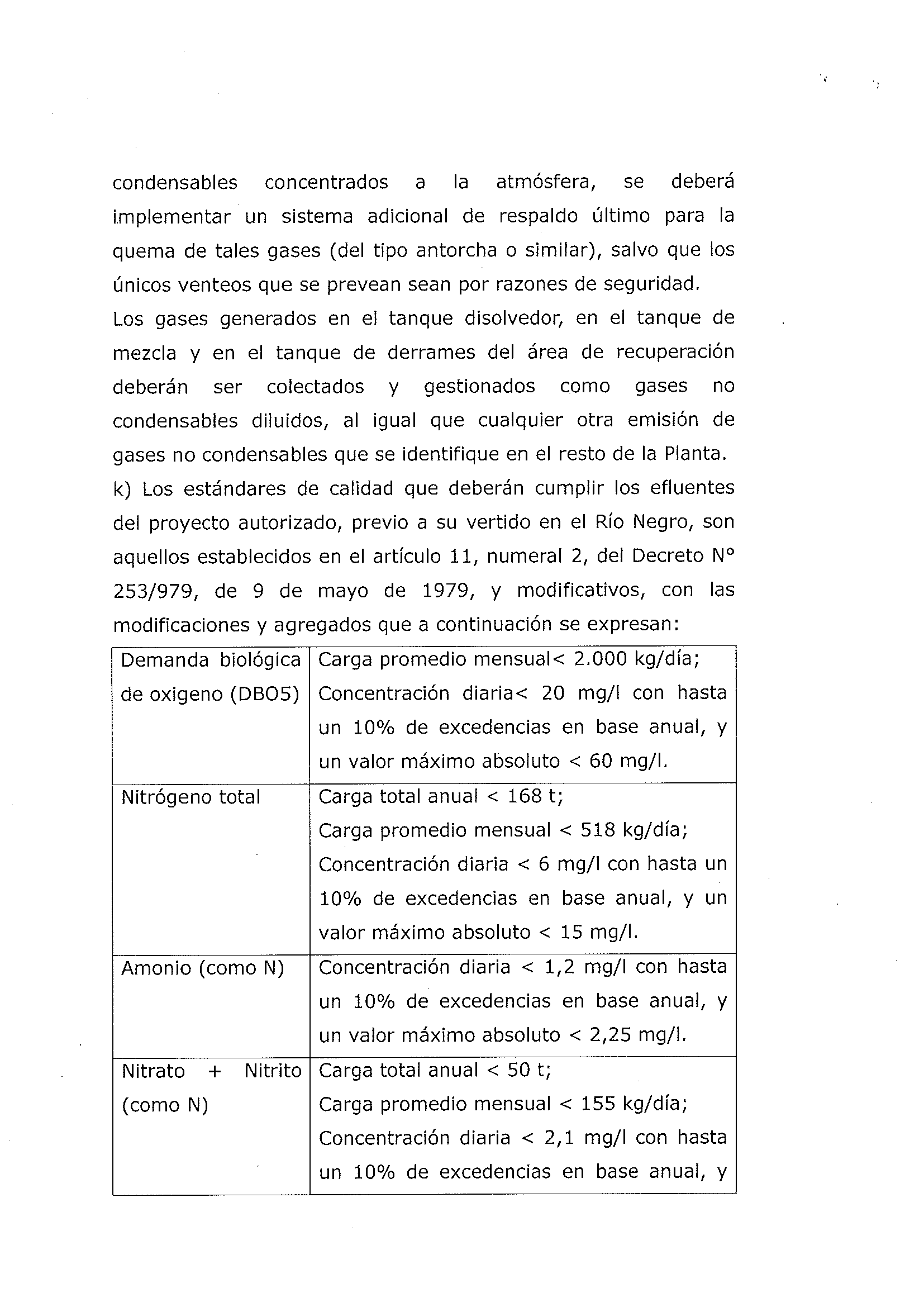 Primera firma: Marisa Pereira   15/05/2019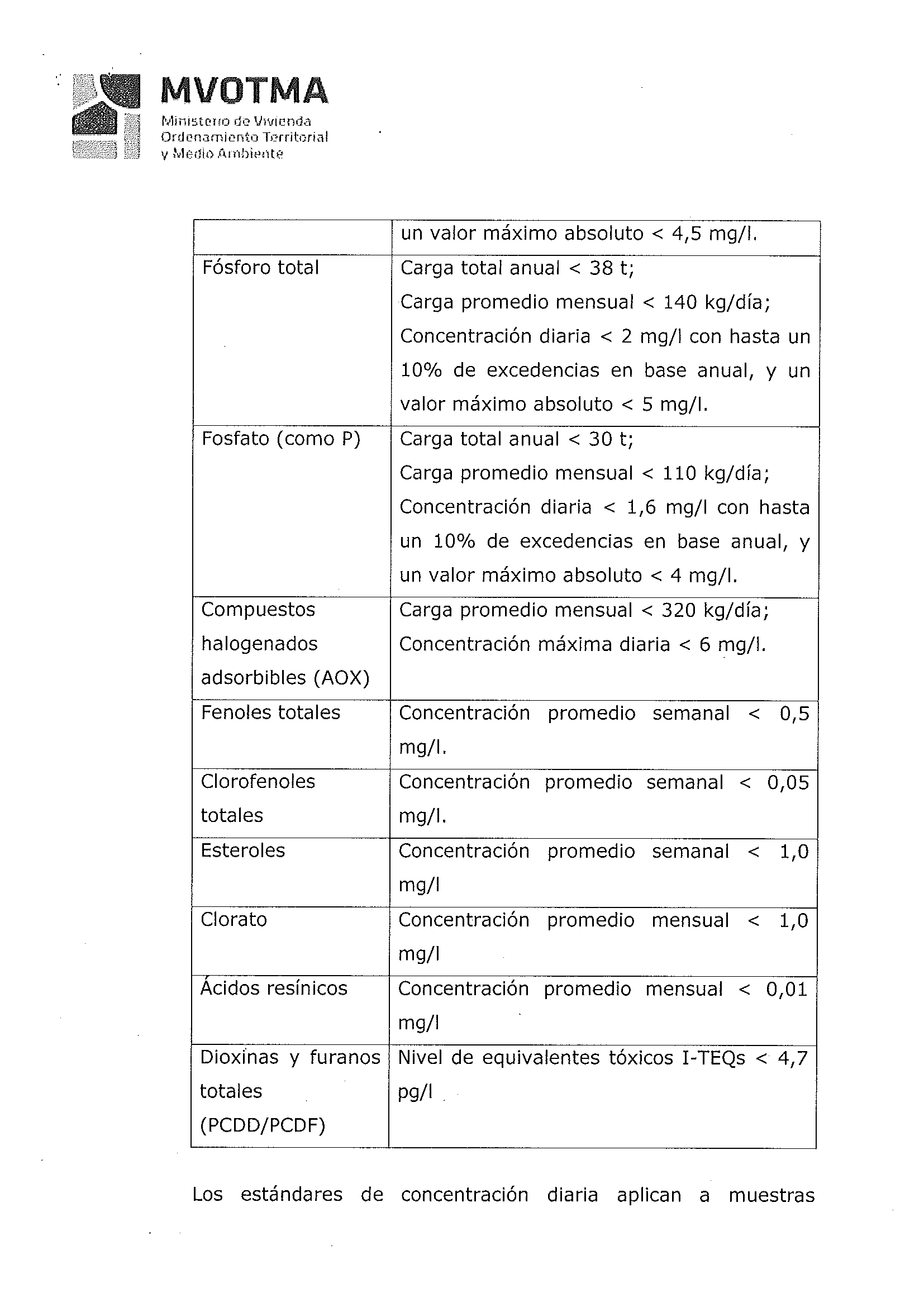 Primera firma: Marisa Pereira   15/05/2019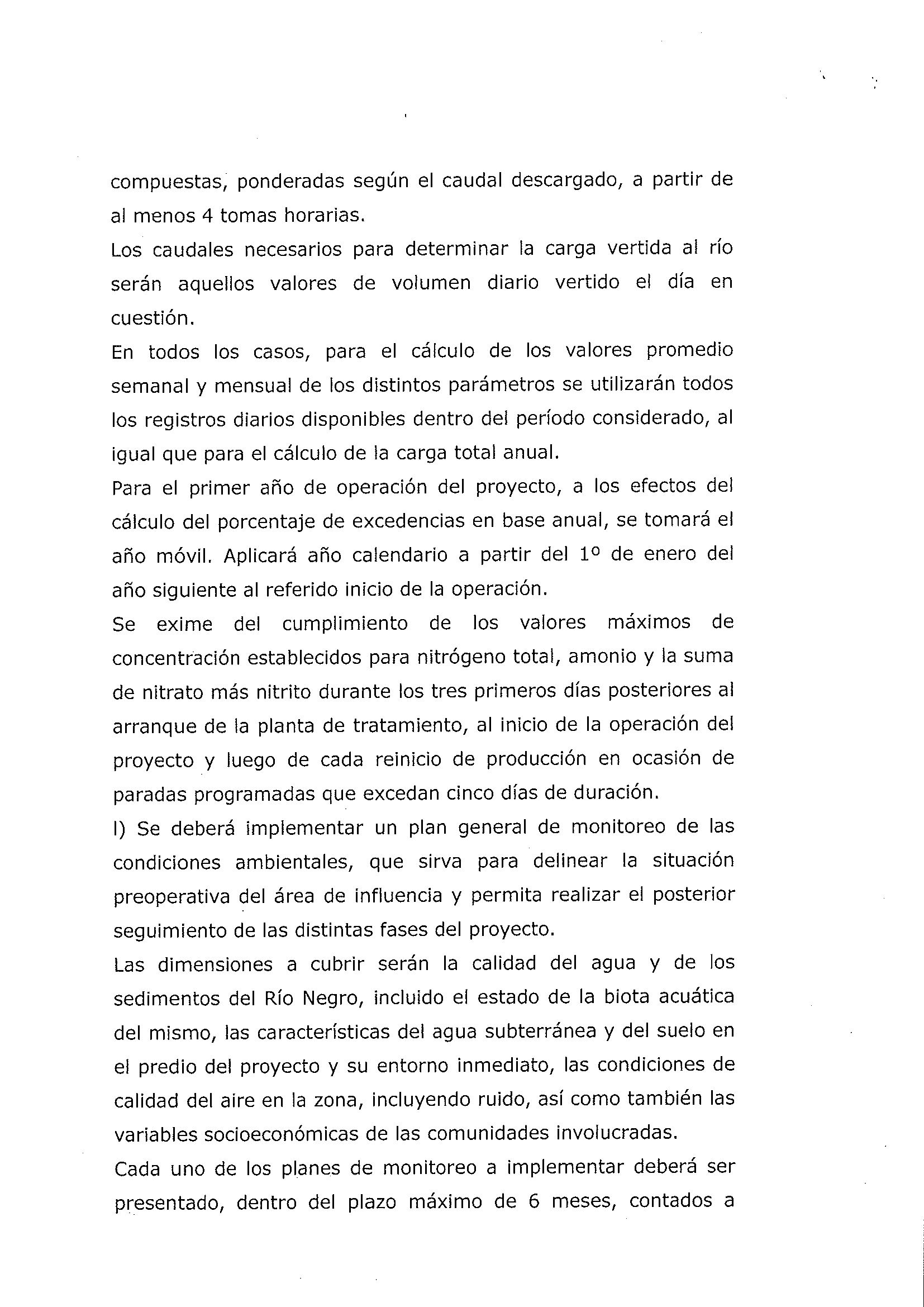 Primera firma: Marisa Pereira   15/05/2019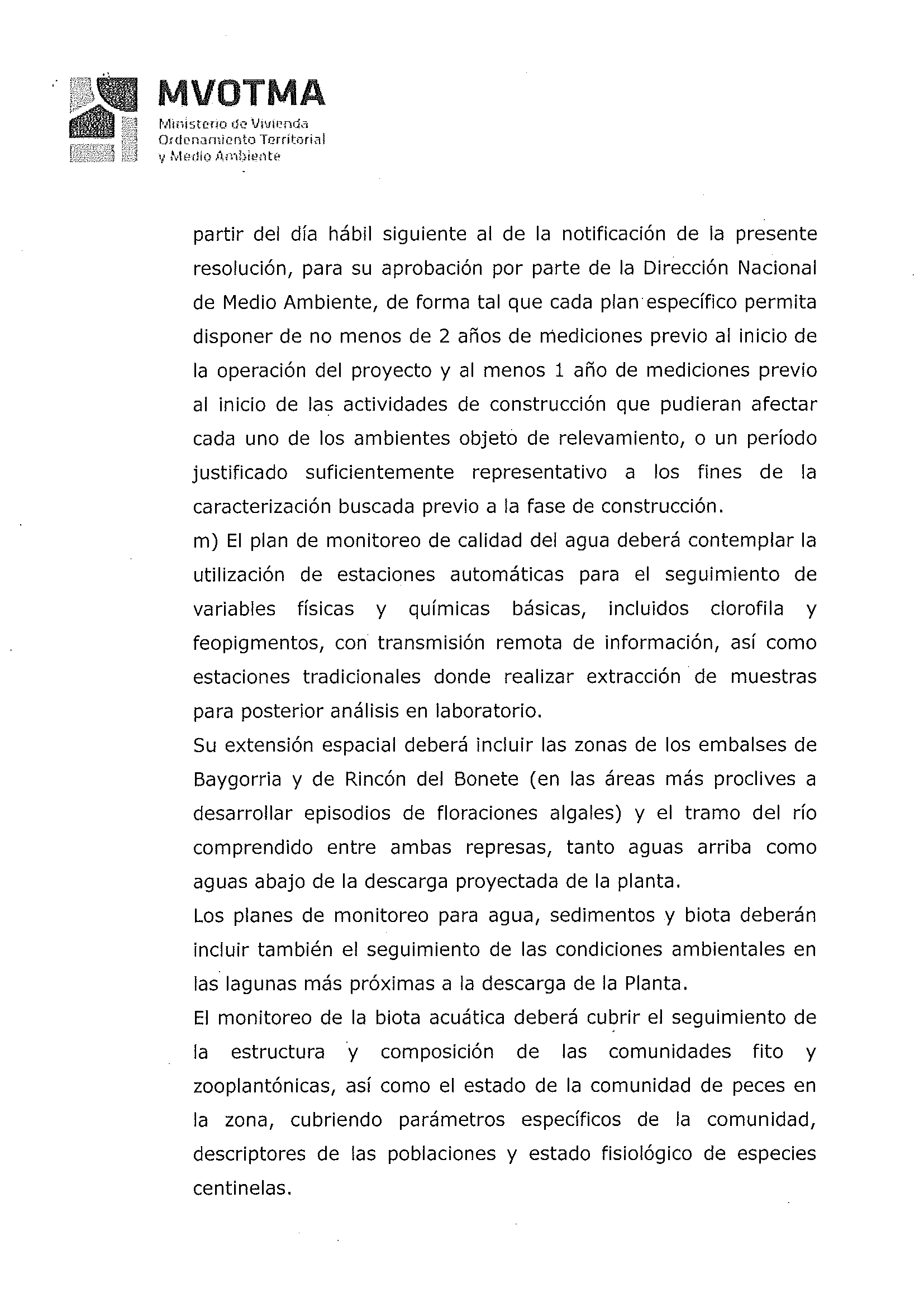 Primera firma: Marisa Pereira   15/05/2019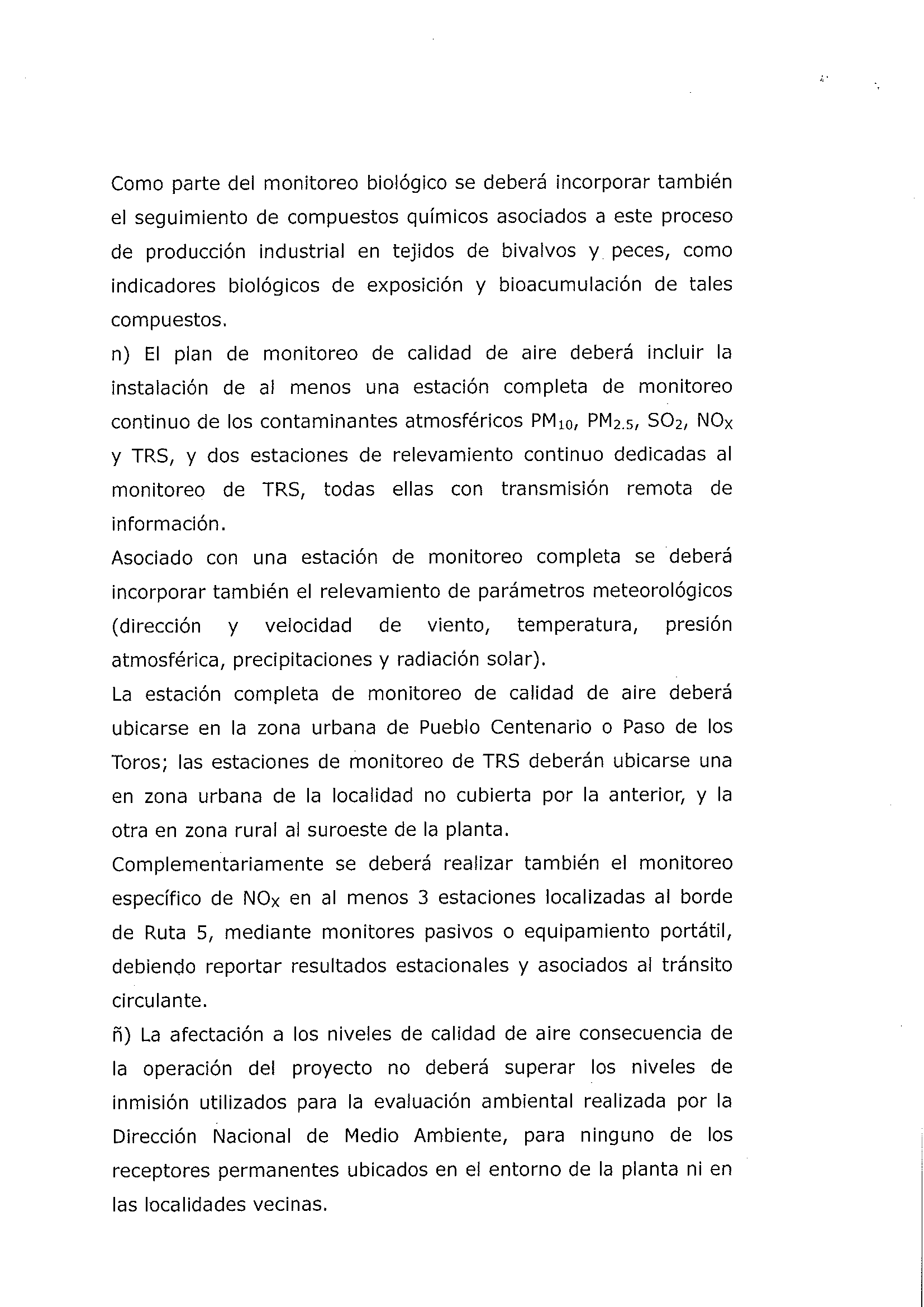 Primera firma: Marisa Pereira   15/05/2019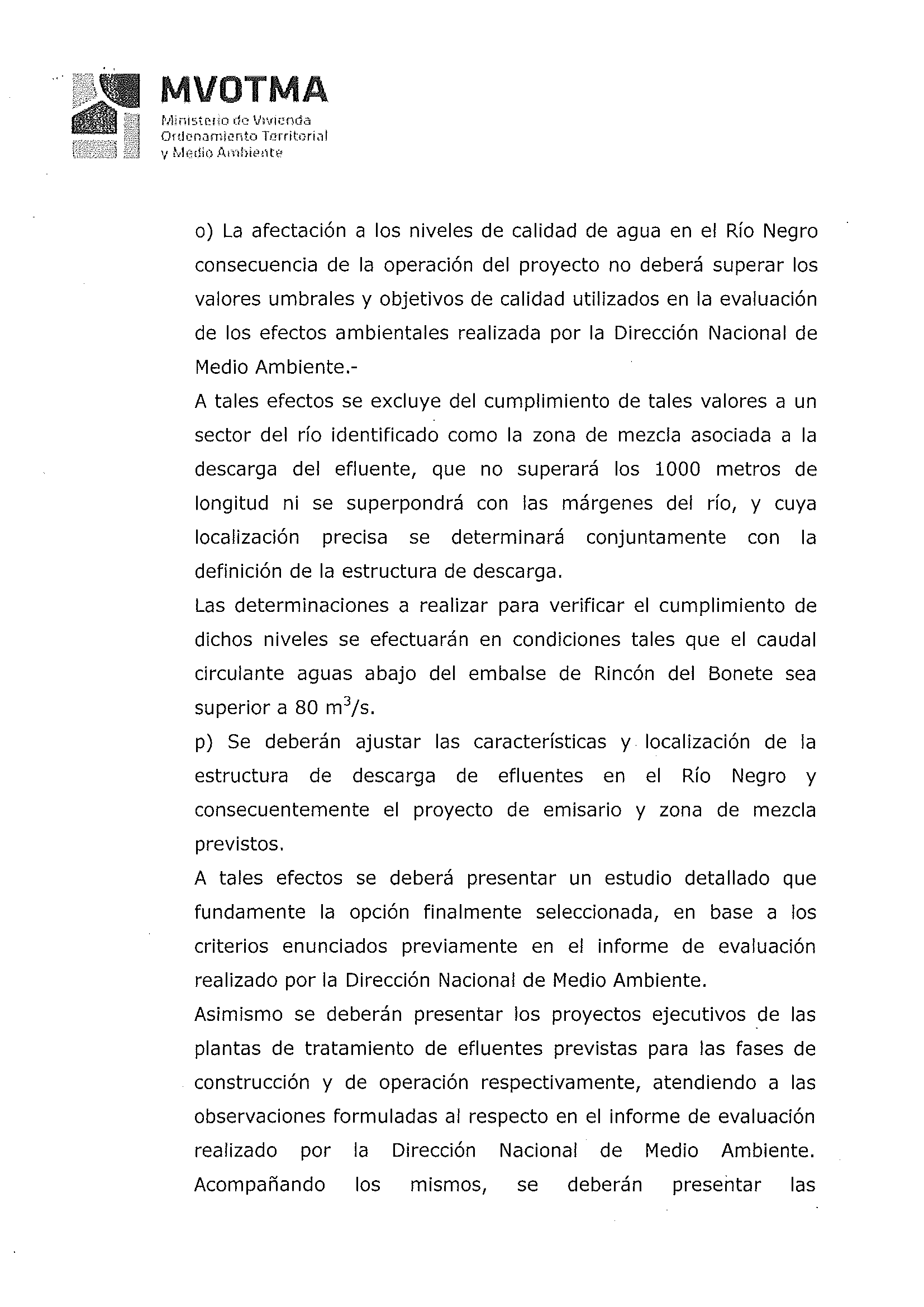 Primera firma: Marisa Pereira   15/05/2019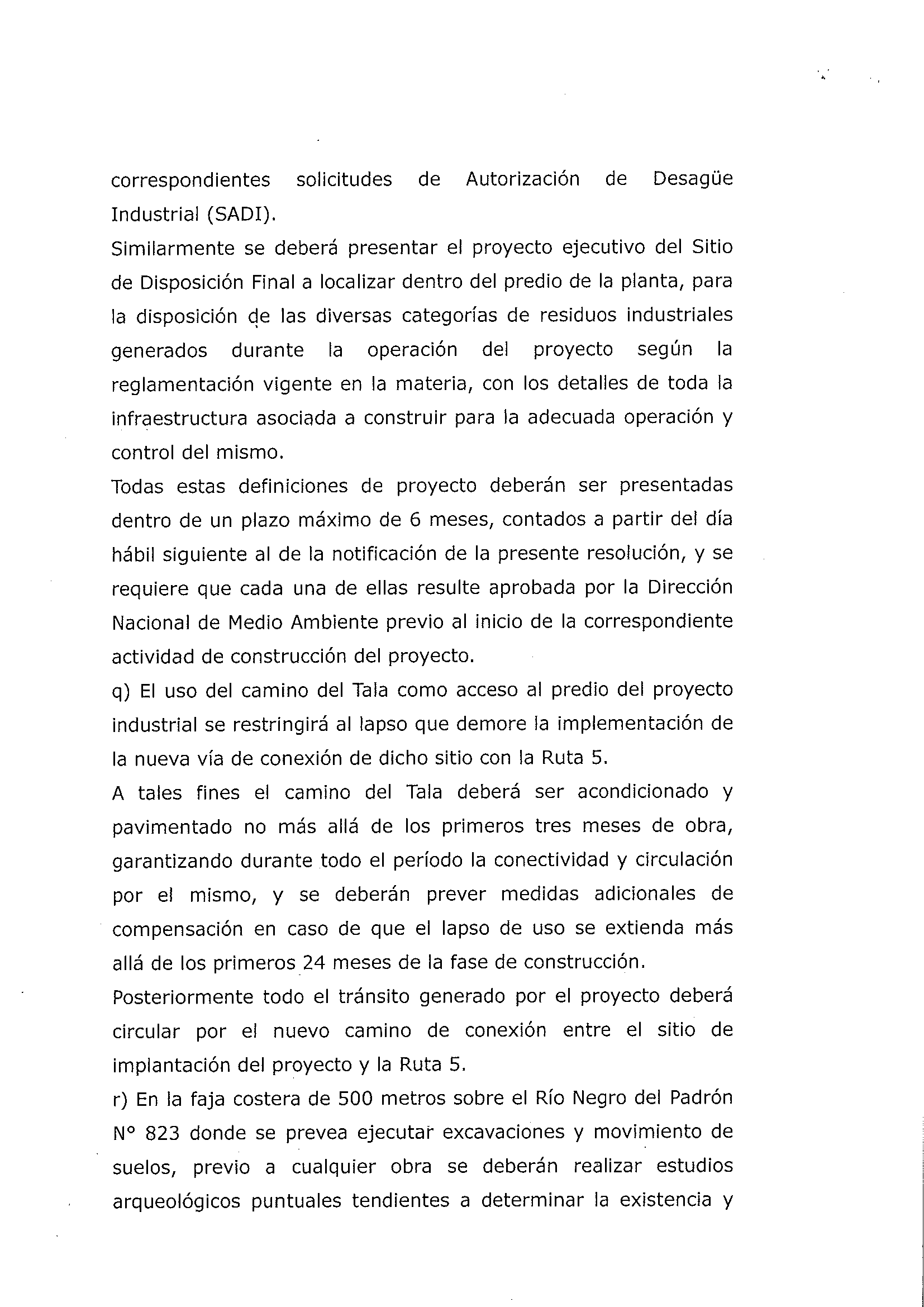 Primera firma: Marisa Pereira   15/05/2019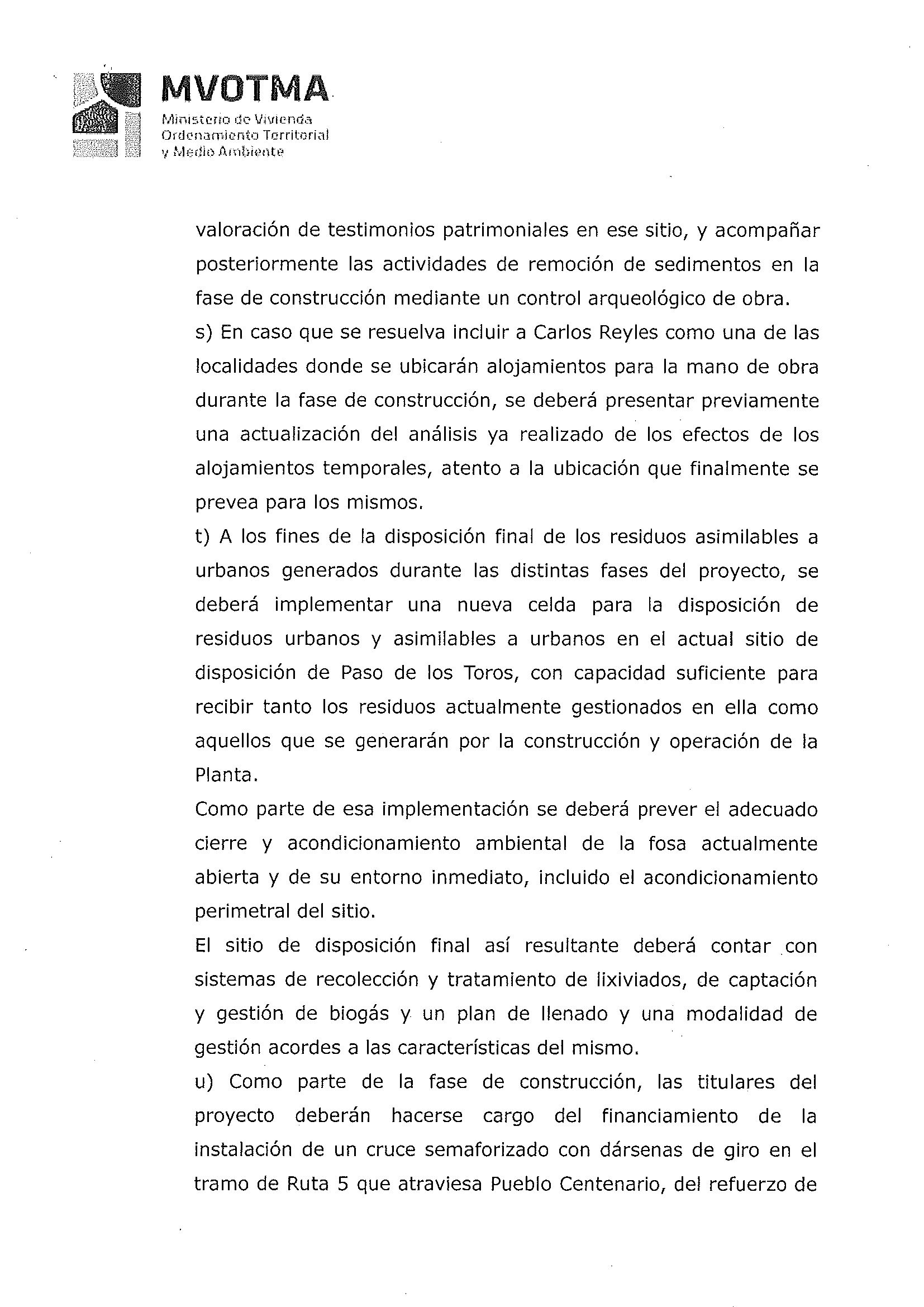 Primera firma: Marisa Pereira   15/05/2019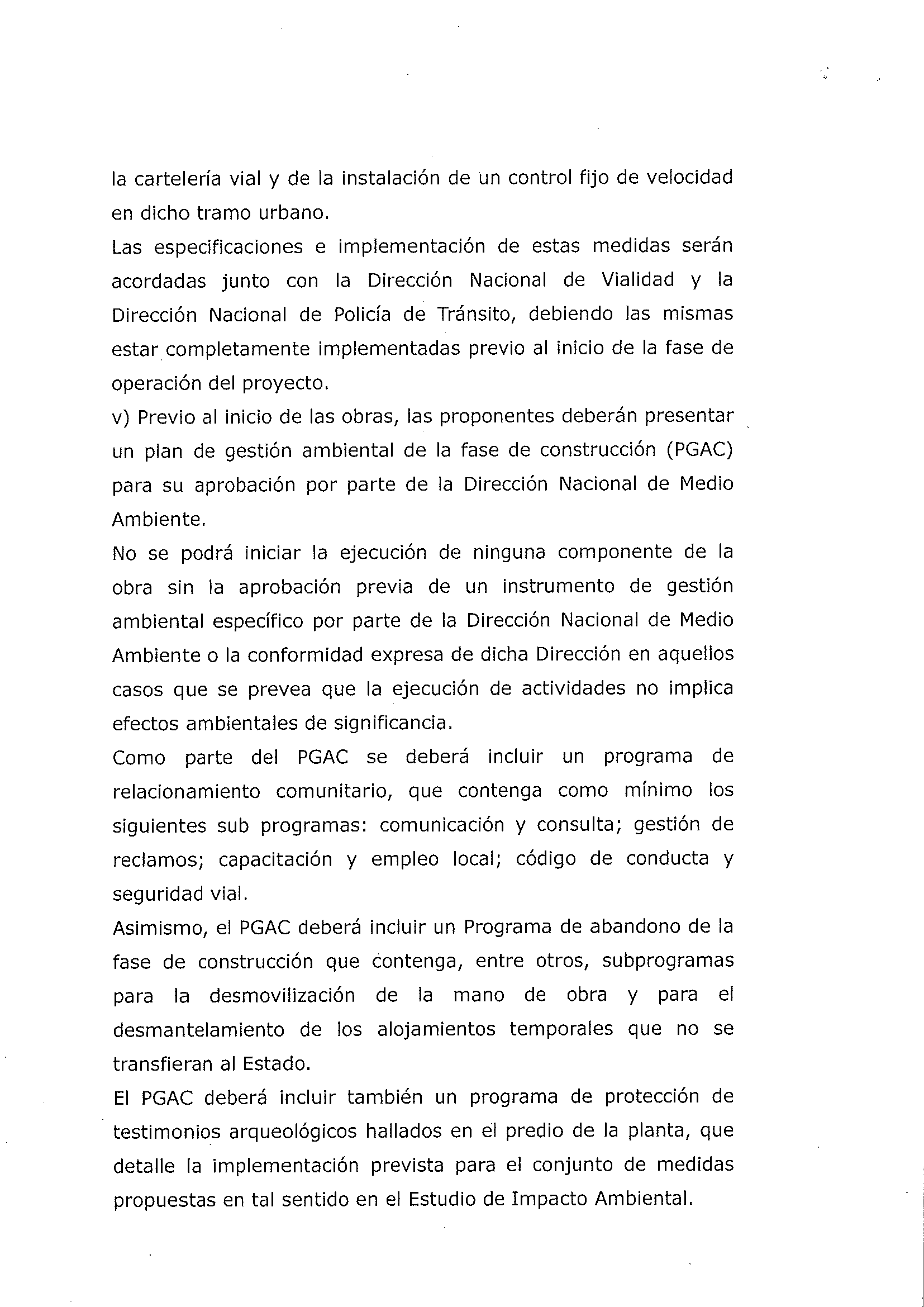 Primera firma: Marisa Pereira   15/05/2019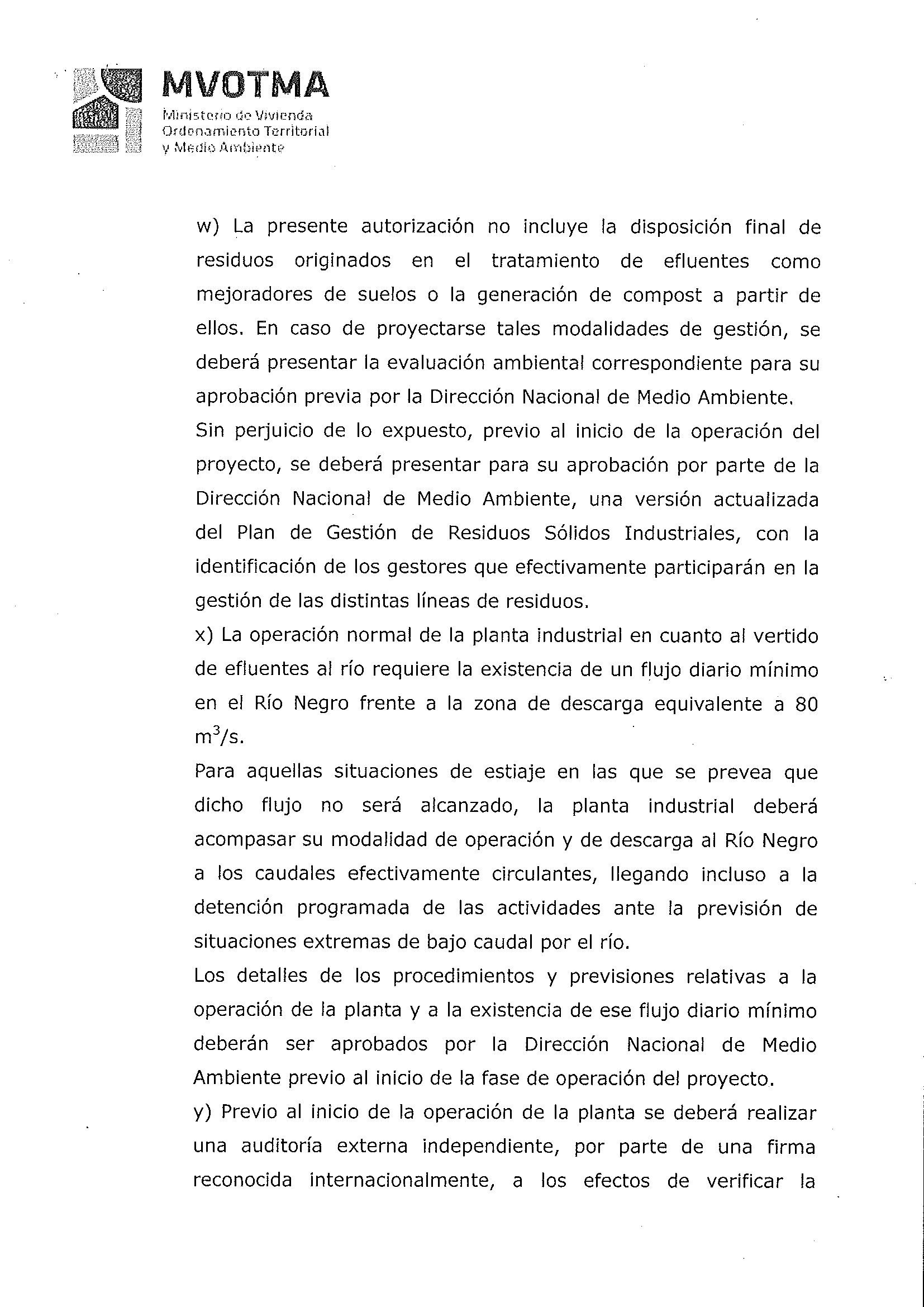 Primera firma: Marisa Pereira   15/05/2019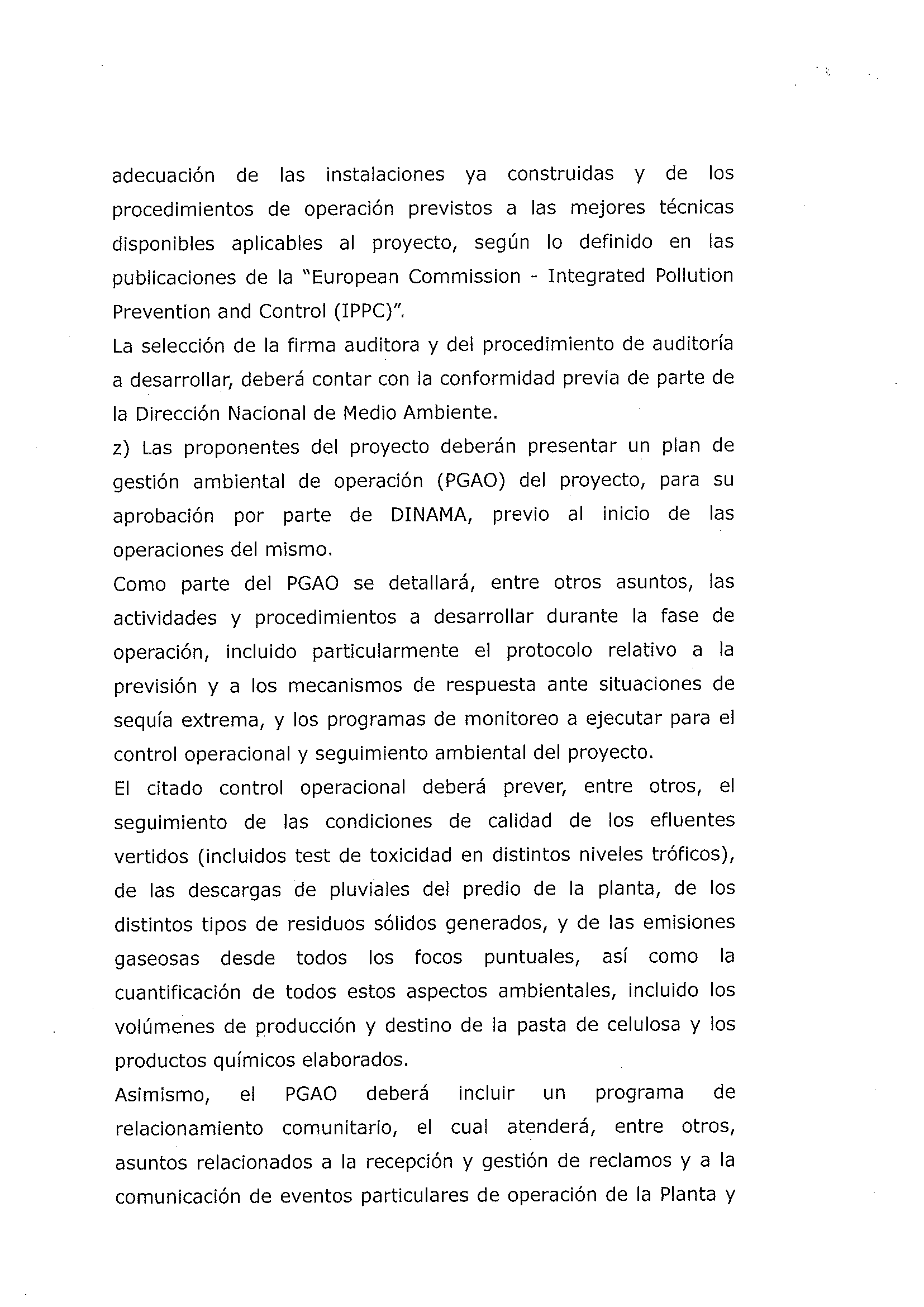 Primera firma: Marisa Pereira   15/05/2019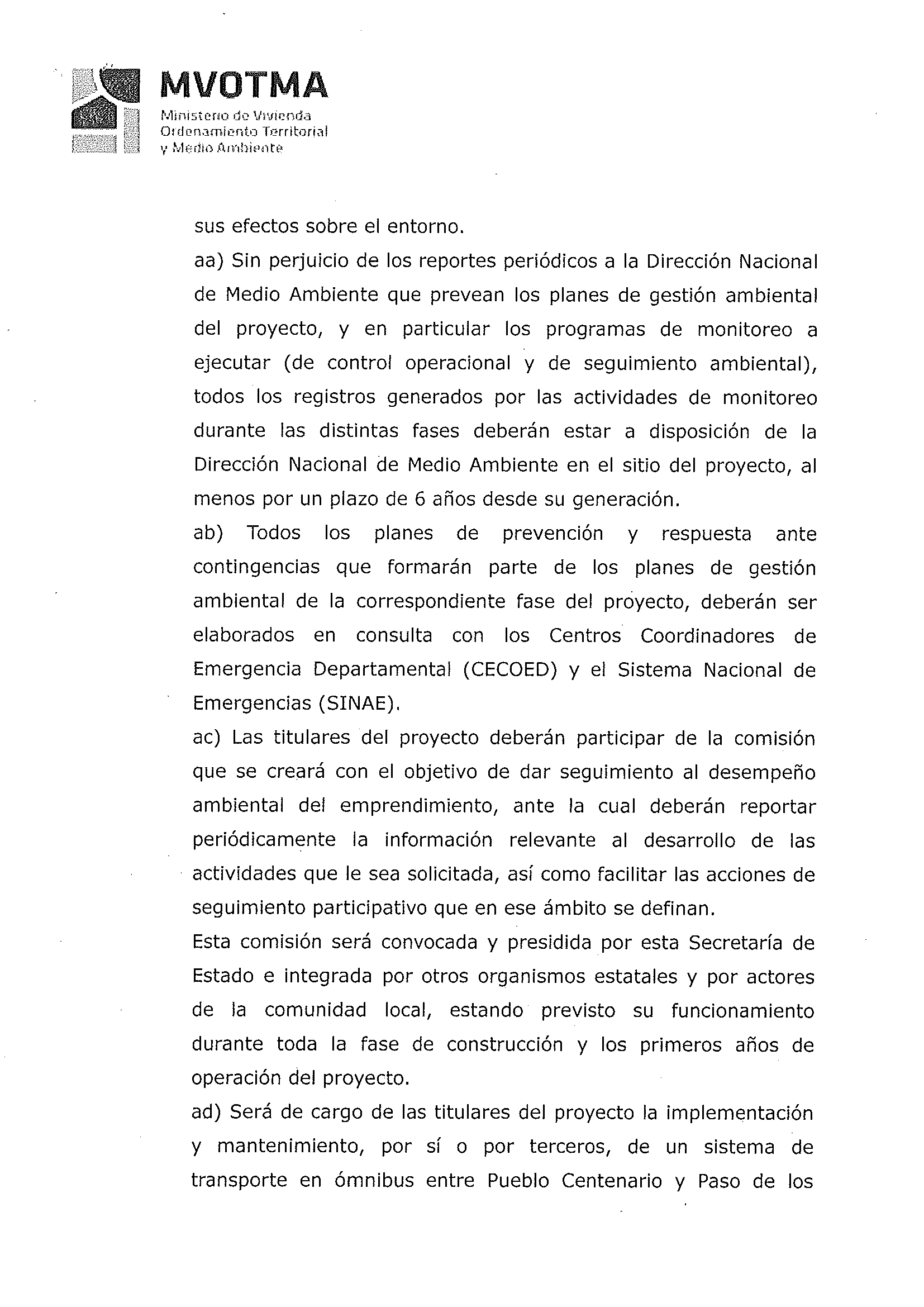 Primera firma: Marisa Pereira   15/05/2019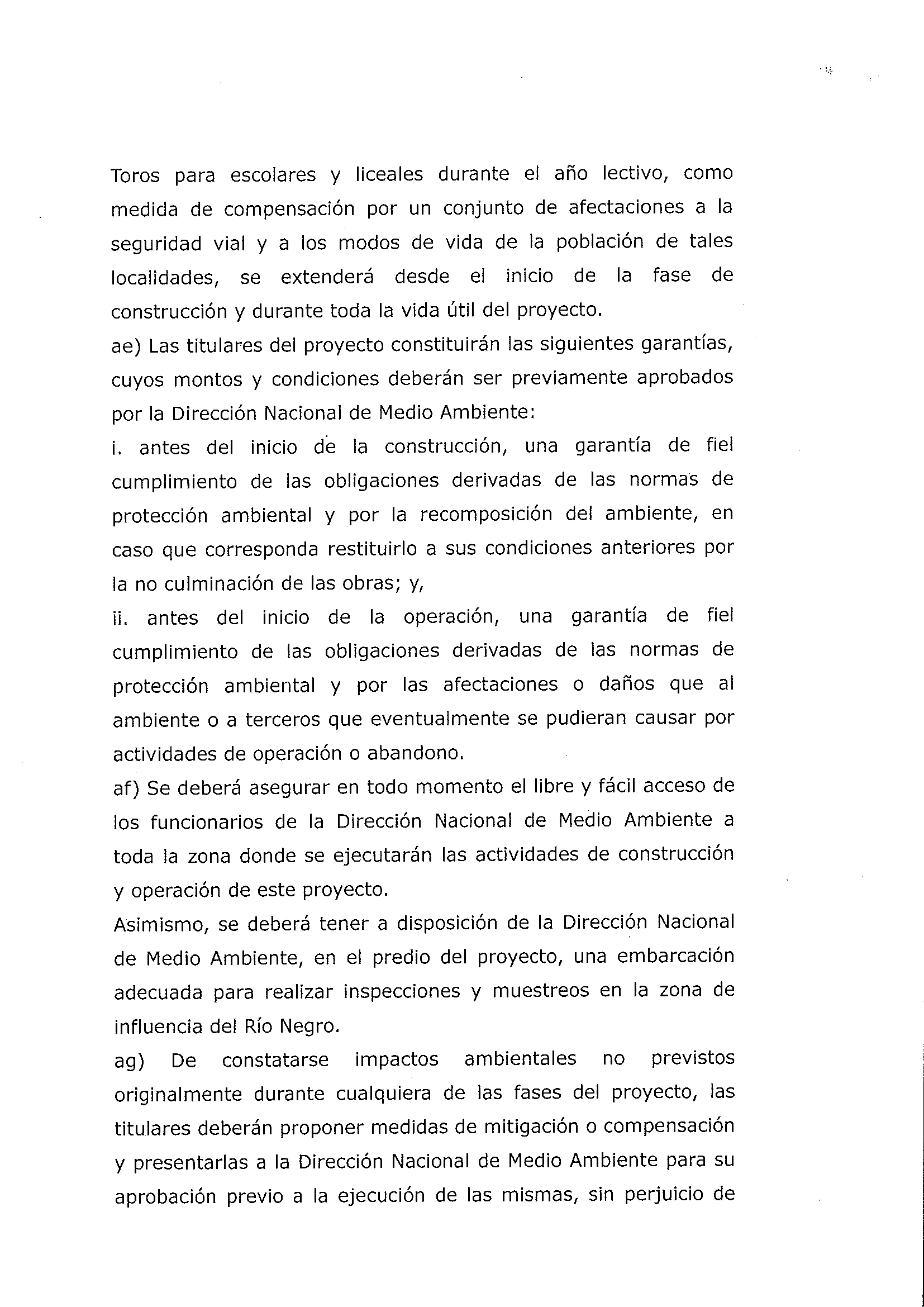 Primera firma: Marisa Pereira   15/05/2019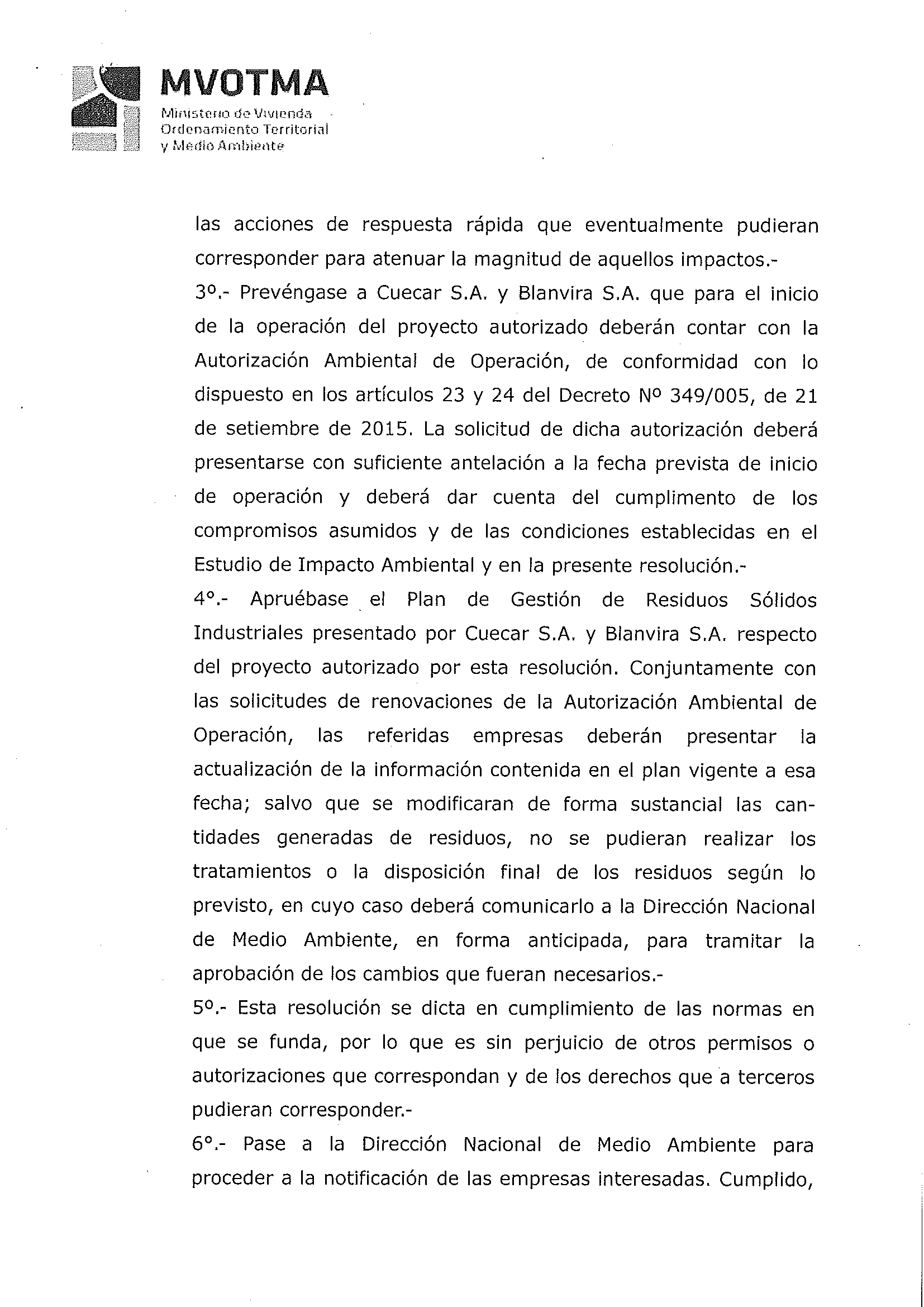 Primera firma: Marisa Pereira   15/05/2019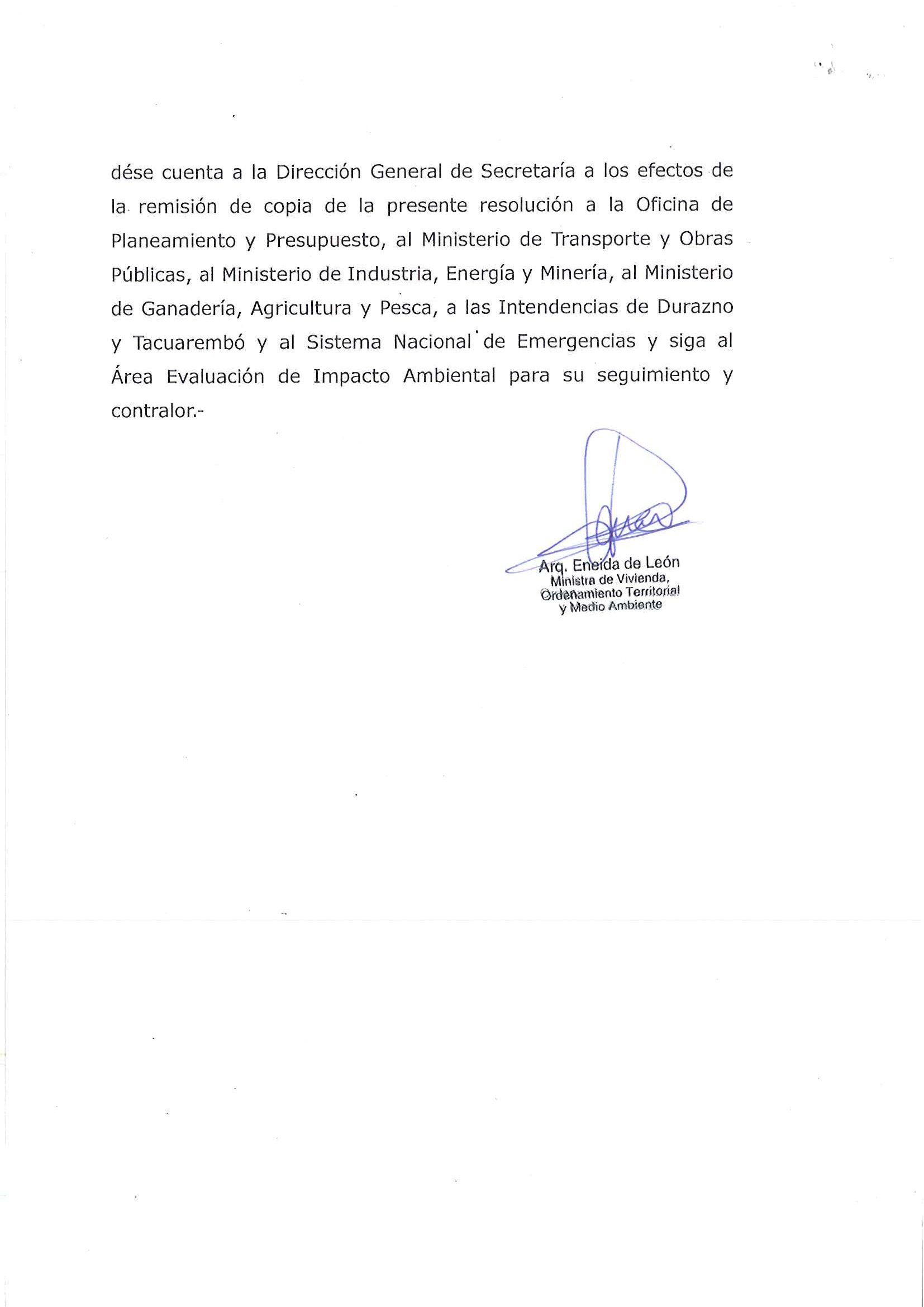 Primera firma: Marisa Pereira   15/05/2019